Scenario: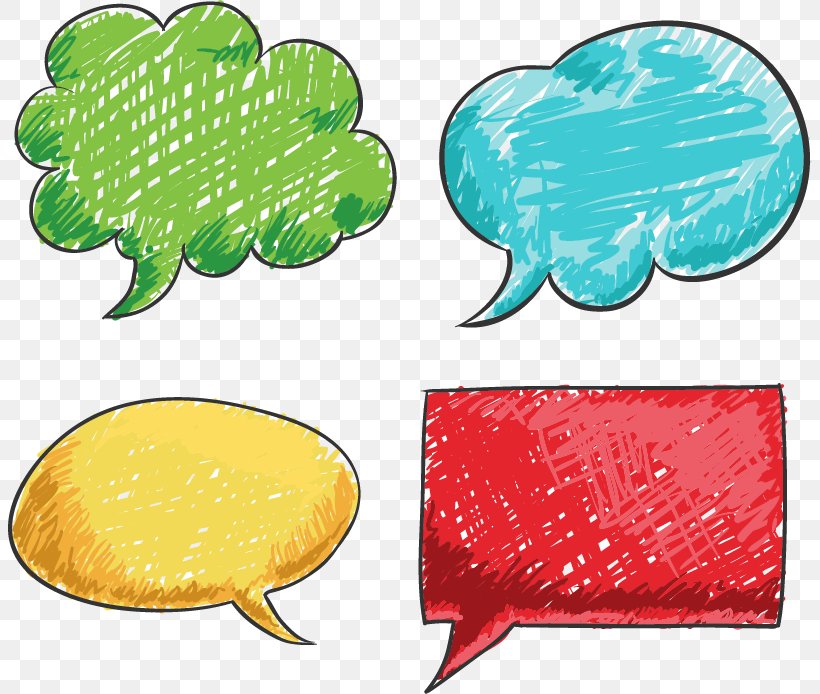 	I feel	when	because	I need